КЛАСТЕРНЫЙ ПОДХОД К ОРГАНИЗАЦИИ РАЗВИВАЮЩЕЙ ОБРАЗОВАТЕЛЬНОЙ СРЕДЫ  В УСЛОВИЯХ РЕАЛИЗАЦИИ ФГОС Сивакова Н.Н., к.б.н., доцент кафедры ППТиМОГБУ ДПО СКИРО ПК и ПРО Инновационные подходы к разработке системной модели здоровьесберегающей деятельности в общеобразовательном учрежденииНегативные тенденции в состоянии здоровья россиян, особенно рост заболеваемости, изменения в показателях физического развития детей и подростков, нерациональное и неадекватное питание детей весь период их роста от продуктов прикорма до питания в детских учреждениях, разработка и реализация мер по их устранению постоянно находятся в поле зрения ученых. В Российской Федерации на каждую тысячу новорожденных приходится 50 детей с врожденными и наследственными заболеваниями. Физиологически протекающие роды встречаются не более чем у 30-35% женщин. Перинатальная патология регистрируется у 39% детей в неонатальном периоде и остается основной причиной младенческой смертности (13,3 на 1000). К окончанию школы более половины детей имеет ограничения в выборе профессии по состоянию здоровья. Ранняя трудовая занятость подростков является существенным фактором ухудшения их здоровья. Темпы роста предотвратимой смертности подростков выросли в 6 раз у юношей и в 3 раза – у девушек, преимущественно за счет увеличения злокачественных опухолей, травматизма и отравлений, а также возникающих в результате загрязнений окружающей среды воздействий как на детей, так и на их родителей. Проведенные исследования российских ученых последних 20 лет показали, что дети являются наиболее уязвимой группой риска, у которой наблюдаются не только токсические поражения различных органов и систем, но и отдаленные, в том числе канцерогенные эффекты. Ранняя заболеваемость и ее неуклонный рост сопровождаются увеличением числа детей – инвалидов. Инвалидность детей является важнейшим индикатором ухудшения состояния здоровья детей, что связано, прежде всего, с недостаточным охватом населения медико-генетической помощью, неэффективной дородовой диагностикой патологии плода, недостаточной эффективностью послеродовой реабилитации, наличием различных заболеваний у матери, в том числе формирующихся в подростковом возрасте, прогрессированием алкоголизма, наркомании, токсикомании, недостаточным развитием системы реабилитационных учреждений для детей, плохими градо-экологическими условиями развития детей. Внедрение в широкую медицинскую практику современных технологий эффективной медицинской реабилитации детей с ограниченными возможностями при различных заболеваниях сдерживается из-за отсутствия соответствующих специалистов, реабилитационных учреждений и их необходимого оснащения. Причинами  ухудшения здоровья детей являются социальные, экономические и экологические условия, ухудшение состояния здоровья матерей, недостаточная грамотность родителей в вопросах сохранения здоровья детей, стрессы, дефицит двигательной активности, неполноценное питание, частичное разрушение служб врачебного контроля. Исследования НИИ гигиены и охраны здоровья детей и подростков РАМН позволили также выявить школьные факторы риска, которые негативно сказываются на росте, развитии и здоровье детей. К  ним относятся нерациональное питание детей и подростков, в том числе и школьное, интенсификация образовательного процесса, несоответствие методик и технологий обучения возрастным и функциональным возможностям обучающихся, статичность положения обучающихся и их низкая двигательная активность, нарушение санитарно-гигиенических норм и правил в организации образовательного процесса, отсутствие системы работы по формированию ценности здоровья и здорового образа жизни. Стремительное ухудшение здоровья детей и педагогов диктует необходимость поиска механизмов приостановки этой тенденции, которая в значительной мере препятствует развитию ребёнка, целостному и устойчивому формированию человека. Жизненно необходимым условием для развития личности становятся инновационные педагогические подходы, позволяющие осуществить воспитание потребности в сохранении и укреплении здоровья как ценности. В их ряду следует назвать системный здоровьесберегающий педагогический подход, осуществление которого будет способствовать воспитанию здоровых, социально активных людей, способных к творческому преобразованию окружающей среды.В практике образования предпринимаются различные меры, направленные на развитие образованности детей в соответствии с требованиями Государственного образовательного стандарта. Во многих образовательных учреждениях осуществляется углубленная подготовка учащихся по отдельным программам. Это обусловлено существованием социального заказа, как со стороны самих детей, так и их родителей. В настоящее время современные учреждения образования работают в режимах функционирования и развития одновременно. Стремление достигнуть высоких успехов в усвоении разносторонних аспектов социального опыта часто выходит на первый план, не учитывая других важных аспектов развития человека. Однако общеизвестно, что гармоничное развитие личности предполагает не только достижение высокого уровня образованности. Одной из важнейших предпосылок гармоничного развития является сохранение и укрепление здоровья человека. Деятельность учащихся в образовании сопряжена с высокими нагрузками, часто ведущими к перегрузкам, что определяет необходимость учёта фактора здоровья в её организации. Таким образом, здоровье детей является важным условием эффективного их участия в образовании, а различные отклонения и ухудшения его создают препятствия в достижении учащимися заданного уровня образованности, соответствующего Государственному образовательному стандарту. В то же время, статистические данные по состоянию здоровья детей показывают, что меры по здоровьесбережению, принимаемые в практике образования, недостаточно эффективны. Совершенно очевидно, что в настоящее время для коренного улучшения ситуации с состоянием здоровья детей необходимо комплексное решение наиболее актуальных проблем детского здравоохранения. Для их решения ключевое значение имеют разработка комплексной стратегии сохранения здоровья нации, формирование и законодательное закрепление государственной политики в области охраны здоровья детей, развитие фундаментальных исследований и осуществление структурной перестройки педиатрической службы, которая, повышая качество медицинских услуг, гарантирует для детей право на доступность и бесплатность всех видов медицинской помощи. В целях эффективного использования научного потенциала страны необходимо постоянно осуществлять координацию фундаментальных и прикладных исследований по проблемам профилактики, диагностики и лечения детей и подростков, их образования и организации здорового питания. Наличие причинно-следственной зависимости в системе «здоровье детей – условия организации образовательного процесса» имеют особую актуальность. И связано это, прежде всего, с тем, что современные инновационные процессы в образовании происходят на фоне неблагополучного состояния здоровья детей и подростков России. Целью проводимой модернизации образования является: повышение качества образования, совершенствование его структуры, укрепление здоровья учащихся и обеспечение психологического комфорта обучающихся, подготовка их к успешной интеграции во взрослое общество. В ХХI  веке не только образование, но и здоровье стали основным ключом к решению глобальных проблем современного мира. Из главных потребностей человека здоровье (первично), образование – вторично.  Здоровье – показатель состоятельности и ответственности исторического курса любой власти, которое базируется на моральном, социальном, экономическом и политическом здоровье государства и общества.Для всех образовательных учреждений Европы должна быть сквозной более общая, комплексная педагогическая проблема – как сделать каждого молодого европейца полноценно здоровым. Всестороннее развитым гражданином, являющимся созидателем, а не разрушителем своей и общественной жизни на континенте. Здоровое образование следует поставить на центральное место в национальной и глобальной повестках дня с целью гармоничного развития населения современной Европы. Мобилизовать резервы организма необходимо с помощью здоровьеукрепляющих способов развития человека еще на этапе детства. Конечной целью  общечеловеческой образовательной политики должно быть формирование на базе физического, психического, нравственного и интеллектуального здоровья активной,  целеустремленной и ответственной личности, способной успешно исполнять разнообразные роли в быстро меняющемся, плюралистическом мире.По мнению  философа В.И. Мурашова гармонически развитый человек должен обладать следующими ресурсами:Здоровье – телесный ресурс;Память, внимание, воображение, адекватность реакции  – психологический ресурс;Мышление, знания – интеллектуальный ресурс;Практическая деятельность – трудовой ресурс;Внешняя свободная воля – правовой ресурс;Внутренняя воля – духовно-нравственный ресурс.К компонентам гармоничного развития человека относят: физическое, психическое, нравственное и интеллектуальное здоровье. На здоровье человека влияет комплекс социально-экономических, экологических и духовных факторов общества. Наибольшую тревогу вызывают «школьные факторы риска», которые накапливаются в течение 10-12 лет, что влечет за собой скрытое увеличение количества больных молодых людей,  развитие патологии, раннюю инвалидизацию. Наиболее уязвимы дети, переходящие в среднюю школу. К школьным факторам риска относятся:возрастание объема и усложнение характера нагрузки;выход на первый план  фактора оценки, призванной играть главную,   если не определяющую роль, роль в самоконтроле ребенка и контроле со стороны учителей и родителей;усложнение  характера взаимоотношений «учитель-ученик», «ученик-ученик»;увеличение риска возникновения конфликтных ситуаций;общая тревожность в гимназии;переживание социального страха;неблагоприятный психический фон, не позволяющий ребенку развивать свои способности в успехе и достигать высокого результата;страх самовыражения;страх от проверки знаний;страх не соответствовать ожиданиям окружающих;низкая физиологическая сопротивляемость страху;проблемы и страхи в отношениях с учителямиВо всех международных конвенциях и декларациях, касающихся проблем образования, упоминается о здоровье, но отсутствует научное обоснование, анализ влияния учебного процесса образовательной среды на физическое, психическое, нравственное и интеллектуальное здоровье детей. Для решения острых проблем формирования здоровья школьников надо активнее осуществлять междисциплинарное и межведомственное взаимодействие.Успех  программ здравоохранения зависит от качества программ образования. В первую очередь от соответствия их физическому, психическому и нравственному развитию молодых людей.  Сегодня  необходимы такие общеевропейские исследования, которые будут направлены на:максимальное использование возможностей каждого учебного предмета для формирования ответственного отношения учащегося к своему здоровью;внедрение системы здоровьеразвития в образовательном учреждении;формирование ценностного отношения к жизни в учебно-воспитательном процессе;формирование личности, характеризующейся высоким уровнем общей культуры, способной выработать собственный оптимальный, здоровый стиль жизни, осознающей значимость своего здоровья.Педагогика воспитания гармонично развитых школьников предполагает высокий        уровень понимания работниками образования таких направлений в работе школы как:формирование самостоятельного образа мышления обучающихся, что сохранение ЗОЖ это элемент общечеловеческой культуры;обеспечение образовательного процесса таким образом, что проблема обучения перестает быть тяжелым, не интересным трудом для школьника;видение каждым учителем того, какое место занимает его предмет в решении единой задачи гармонического развития школьника;повышение не только информационной компетентности ученика. Но и степени мотивационно-эмоционального восприятия им учебного материала и окружающего мира в целом;обязательное применение в учебном процессе здоровьесберегающих технологий на уровне овладения умениями и навыками. Формирование у каждого учащегося внутренней потребности в гармоничном развитии личности.Необходима разработка единых систем раннего выявления отклонений в развитии детей разного возраста и оказание им психологической помощи; организация единой мониторинговой системы и мониторинговой информации; создание под эгидой Совета Европы Европейского центра гармоничного развития учащихся;  включение в выполнение европейского плана действий в области окружающей среды и здоровья детей.Перспективным направлением формирования ЗОЖ является совместное (органов образования и здравоохранения) изучение индивидуальных особенностей, психофизиологической адаптации учащихся к требованиям школьного обучения потенциала здоровья школьников, а также анализ и способы внедрения в учебный процесс здоровьеукрепляющих технологий.Европейская стратегия «Здоровье и развитие детей и подростков» определила следующие  приоритеты:системы образования и здравоохранения должны развиваться и функционировать как органическая часть системы национальной безопасности, жизнеобеспечения государства и общества, а не как отдельные сферы услуг»;должна быть гарантирована государственная поддержка научных исследований в области медико-педагогических технологий, сберегающих здоровье детей, а также программы профилактики социальных болезней;в управлении системой образования должен главенствовать принцип демократического, государственно-общественного контроля и управления;финансирование учебных учреждений должно быть тесно увязано с достигнутыми показателями здорового и гармоничного развития молодежи;в руководстве образованием следует осуществить переход к системе рейтингового управления по итогам общественной аттестации кадров;распространение инновационных педагогических технологий должно осуществляться на основе принципов не только авторского сопровождения, но и официального медико-педагогического контроля.Здоровый образ жизни  характеризуют интеллектуальная развитость, духовно-нравственное благополучие, физическая крепость, психологическая адекватность, непринятие антисоциальных привычек, осознание значения физического и нравственного совершенства, способность к гармонизации межличностных и общественных отношений и на этой основе максимальная реализация личностного потенциала в основных сферах деятельности.ЗОЖ как феномен должен включать:способность к конструктивной адаптации в изменяющихся социокультурных условиях, готовность активно влиять на эти условия для достижения общественного прогресса, и личного успеха;осознанную ориентацию человека на приоритет национальных интересов, на должное уважение к культурным ценностям других народов;устойчивое стремление сочетать в повседневной жизнедеятельности личные интересы с интересами других людей, государства и общества;способность правильно выбирать жизненные цели;разумно сочетать законопослушность и готовность к реформированию общественной жизни для наиболее полного удовлетворения интересов как всего народа, так и отдельной личности без применения насилия.Экстенсификация и интенсификация образования – ошибочный путь, перспективный путь развития образовательной системы образования это переосмысление педагогической стратегии, начиная с пересмотра целей и методологических основ образования и кончая пересмотром профессиограммы педагога и системы управления образованием.  Экспертизы ВОЗ доказали, что именно немедицинские акции дают самый мощный эффект формирования ЗОЖ.  Учебные методики, соответствующие законам развития ребенка, способны без врачебного вмешательства противостоять школьным формам патологии.  Для этого необходим комплексный мониторинг состояния физического, психического и нравственного здоровья учащихся всех европейских школ.Нравственное здоровье человека – это производное от здорового общества, здоровых социальных условий, здоровой экологии, здоровых политических и экономических отношений.Психологическое здоровье неразрывно связано с духовностью человека, его стремлением  к постижению смысла собственной жизни, ориентации на высшие эстетические ценности, с поиском и осознанием путей достижения духовного покоя, а так же способностью сочетать согласие с самим собой и активной жизненной позицией. Поскольку деградация психофизического потенциала молодежи снижает качество педагогических результатов, то было бы весьма целесообразно ввести в учебных заведениях градацию психофизиологического состояния детей, которая обусловлена необходимостью определения «психофизиологической себестоимости обучения». 	Расширенное воспроизводство сильного духа и здорового тела как результат образования и воспитания всеми учебными предметами, всей системой образования – не только благородная, но и самая высокая общественная цель. «Загнонность» темпа обучения, его излишняя виртуализация нередко оборачивается падением интереса к обучению, нервозность помимо внедрения ИКТ способствует угасанию творческого воображения в 2 раза, а образно-сюжетная  целостность мироотражения в 4 раза.К факторам реализации здоровьесберегающих технологий относятся:выбор средств и методов обучения с учетом реализации задач по ЗОЖ;интеграция межпредметных связей в системе преподавания, центром которой является человек, стремящийся к всестороннему развитию;воспитание в каждом нравственных, духовных,  эстетических, экологических и физических потребностей;психолого-педагогическое и нравственное сопровождение жизни школьника.До 80-х годов в Европе широко использовалась трехкомпонентная модель, но так до сих пор не решала проблемы здоровьесбережения. Восьмикомпонентная модель европейской школы предполагает:акцентирование внимания учащихся на принципах здоровья;школьная медицинская служба осуществляет профилактику и раннюю диагностику,  устранение проблем со здоровьем;здоровая среда – позитивная психологическая атмосфера, безопасность, рациональное питание;служба питания;мероприятия по физическому воспитанию;служба здоровья персонала школы;привлечение родителей;привлечение общественности. Применение здоровьесберегающих технологий, ведение динамического контроля за здоровьем учащихся для индивидуализации образовательного процесса и ранней коррекции отклонений, позволяет учителям, медикам и родителям направлять свою деятельность не только на подбор мер ограничения по состоянию здоровья ребенка в школьном обучении, а прежде всего  на его интеграцию в образовательный процесс с более полным учетом его индивидуальных сил и возможностей.Для устойчивого и мирного развития в Европе в контексте повышения социальной роли образования во всех странах все активнее делается упор на реализацию формулы: «учиться и жить вместе»». Школы призваны решать эту задачу, чтобы подготовить будущих граждан к принятию совместных решений для строительства большой Европы. В этих целях для европейских стран актуальными в сфере образования должны быть следующие основополагающие принципы: доступ к воспитанию каждого ребенка, достигшего трехлетнего возраста;культивирование позитивного отношения детей и молодежи к обучению;сохранение и укрепление здоровья учащихся в учебном процессе, воспитание в них гармонически развитых черт;изыскание консенсусных путей решения проблем взаимосвязи образования и здравоохранения в европейском сообществе;переосмысление содержания и организации общего образования в соответствии  с меняющимися условиями жизни и современными интересами учащихся;повышение роли и качества гуманитарного образования и нравственного воспитания;создание максимально широких возможностей для творческой инициативы учителей;привлечение к делам школы  родителей и общественности;защита в учебном процессе демократических и универсальных ценностей с учетом традиций каждой страны и межкультурного диалога;содействие обмену информацией, передовым опытом, принятие общих решений возникающих проблем в образовательном европейском сообществе.В соответствии с этими принципами в центре обсуждения европейских государств должны находиться проблемы: обеспечения равенства и учета различий детей,   в том числе религиозного разнообразия, что актуально для Южного Федерального округа; формирования толерантного сознания молодежи для обучения мирному сосуществованию, интеграции детей мигрантов в европейскую систему образования и культуры; совершенствования межкультурных связей и сохранение фундаментального национального компонента, этнической самобытности и идентичности, формирования общеевропейских общеобразовательных и культурных стандартов.При выборе и постановке цели любой деятельности необходимым условием является прогнозирование ее результата, то есть достижения такого будущего состояния, к которому стремится та или иная система. В основе всего этого лежит проектная деятельность. Разработка комплексной междисциплинарной программы (например «Школа – территория здоровья») предполагает научно-педагогическую, методологическую и системно-аналитическую работу для решения поставленной проблемы.  Отправной точкой проектирования системы является  изучение и систематизация научного, методологического и практического опыта решения проблемы сохранения и укрепления здоровья участников образовательного процесса. Система содействия здоровью школьников и педагогов должна проектироваться с опорой на следующие принципы:обеспечение безопасной и здоровой среды в сфере обучения, питания; внеклассной и внеурочной деятельности;формирование чувства ответственности за здоровье личности, семьи и общества;демонстрация реалистичного и привлекательного диапазона средств для выбора здорового образа жизни;обеспечение самоуважения и взаимоуважения обучающихся для возможно полной реализации физического, психического и социального потенциала;развитие интеллектуальной  коммуникативной среды в школьном сообществе; использование потенциала специалистов и других ресурсов сообщества для поддержки образования в области здоровья;последовательность и преемственность учебных программ в области здоровья с учетом требований государственных образовательных стандартов нового поколения;создание базы данных информации о здоровье участников образовательного процесса, «базы мастерства» для дальнейшей интерпретации такой информации. 	Разработка системной модели, направленной на формирование здорового образа жизни участников образовательного процесса может предполагать трехуровневую иерархию: краевой (региональный), муниципальный (городской или районный) и школьный уровни. К краевому (региональному) уровню  задач относятся: разработка методологии кадрового обеспечения и финансовая поддержка ее реализации; организация межведомственного взаимодействия, междисциплинарного сопровождения и экспертизы функционирования системы; нормативное и научно-методическое сопровождение; организация системы мониторинга; информационное обеспечение функционирования системы; интерпретация и распространение опыта работы; повышение квалификации работников образования (рис.1).Рис.1.  Управленческая модель регионального уровня, направленная на формирование ЗОЖ Модель муниципального уровня предполагает широкую межведомственную деятельность (рис.2). Межведомственное взаимодействие должно быть направлено на профилактику рисков, мешающих всестороннему благополучию детей, усиление научно-методического взаимодействия национальных и международных центров для содействия Рис. 2. Управленческая модель муниципального уровня, направленная на формирование ЗОЖздоровью обучающихся; разработку универсальных программ.  К муниципальному уровню задач относятся: учебно-методическое сопровождение, организационное,  финансовое и материально-техническое обеспечение функционирования объектов системы; создание условий для функционирования системы мониторингов, информационное обеспечение на муниципальном уровне. Модель школьного  уровня предполагает внешнюю и внутреннюю здоровьесберегающую деятельность (рис.3,4), которые тесно взаимосвязаны и  включают задачи, определяющие конкретную работу образовательных  учреждений по реализации всех направлений функционирования ОУ: разработку, апробацию и внедрение школьных инициативных программ, освоение и внедрение регламентированных и факультативных программ, обеспечение системы мониторинга, систематизация и обобщение опыта работы, прогнозирование учебно-воспитательного процесса, направленного на сохранение и укрепление здоровья участников образовательного процесса.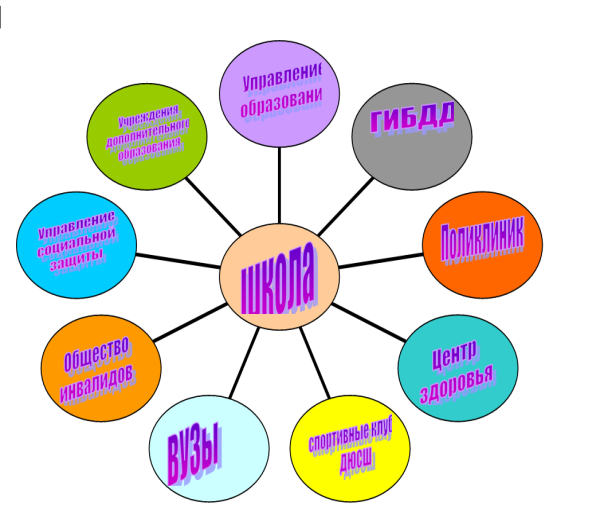                    Рис. 3. Внешняя координационная здоровьесберегающая деятельность ОУВ данном случае проектируемой моделью является образовательное учреждение, основная цель которого — достижение необходимого уровня компетентности и образованности обучаемых, а в контексте поставленной проблемы в определение цели добавляется весьма существенный компонент — она должна достигаться общеобразовательным учреждением без ущерба здоровью обучаемых и обучающих.Задачи реализации такого подхода определяют осуществление тех основных функциональных направлений, которые будут способствовать достижению главного результата. К их числу относятся:- изменение принципов управления общеобразовательным учреждением исходя из основ здоровьесберегающей деятельности и системного деятельностного подхода;- решение вопросов соответствующей подготовки педагогического коллектива для изменения организации педагогического процесса (учебного и воспитательного) на основе здоровьесбережения;- модернизация подходов к предметной области «Физическая культура»;- построение на основе аксиолого-компетентностного подхода системы формирования культуры здоровья и здорового образа жизни у участников образовательного процесса (ученики, педагоги, родители);- создание в общеобразовательном учреждении системы многоуровневого мониторинга здоровьесберегающей деятельности, а также рейтинговые оценки здоровья участников педагогического процесса.	С позиций организации педагогического процесса педагогические условия определяются средой, которая может быть разделена на внешнюю (природную, социальную, экономическую) и собственно педагогическую (среду образовательного учреждения). Если возможности влияния педагогов на внешнюю среду весьма ограниченны, то изменение характера педагогической среды непосредственно является зоной их компетентности.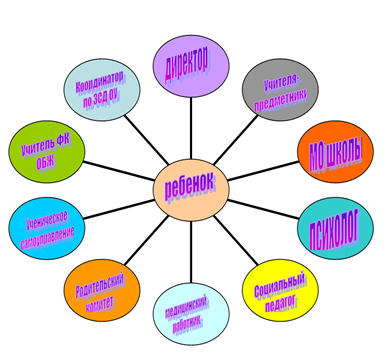 Рис. 4. Внутренняя координационная здоровьесберегающая деятельность ОУЦенностные ориентации на здоровый образ жизни, устойчивые потребности в сохранении и совершенствовании здоровья, использование эффективных средств организации рационального режима обучения и активного отдыха, занятия физкультурой и спортом формируются при обеспечении соответствующих педагогических условий, направленных на организацию здоровьесберегающего образования.Совокупность педагогических условий должна представлять собой динамичный комплекс, охватывающий все стороны педагогической системы. Школа здоровьесберегающей направленности является открытой образовательной системой, реализующей социальный заказ общества, прежде всего через моделирование условий успешного управления. Таким образом, первым и важнейшим педагогическим условием реализации системной модели данной деятельности является создание такого управления здоровьесберегающим образованием, которое направлено на создание организационных основ, обеспечивающих преобразование образовательного пространства на принципах здоровьесбережения  (Л.И. Анциферов, А.Г. Асмолов, М.М. Поташника, Г.Н. Сериков, В.А. Сластенин, В.И. Слободчиков).Преобразование образовательного пространства ОУ и его переход на позиции здоровьесберегающей деятельности возможны только при реализации второго педагогического условия – наличии педагогических кадров, обладающих соответствующей подготовкой и квалификацией, а также имеющих мотивацию к проводимым преобразованиям. В основу такой профессиональной подготовки педагогов должны быть включены не только сведения в области здоровья, законов физиологического развития организма ребенка, становления его когнитивных психологических свойств и качеств, социализации, но и владение инновационными подходами и способами организации процесса усвоения знаний (В. В. Давыдов, Д. Б. Эльконин, Ю. В. Громыко, Д. Б. Дмитриев, Г. П. Щедровицкий, В. В. Сериков, В. А. Сластенин, А. В. Хуторской, Г. А. Игнатьева).Изменения характера образовательного процесса, предполагающие отказ от репрессивной, подавляющей роли учителя, способны влиять на психологические и соматические показатели здоровья участников педагогического процесса. В качестве одной из важнейших составляющих в сохранении и укреплении их здоровья особо нужно выделить такую предметную область, как «Физическая культура».Недостаточная компетентность педагогов данной предметной области приводит к провалам в существующей системе физического воспитания и недостаточному использованию средств физической культуры для сохранения и укрепления здоровья как учащихся, так и педагогов. Реализация этого направления является одним из ведущих педагогических условий в предлагаемой системной модели здоровьесберегающей деятельности.Любая, даже самая совершенная, модель деятельности останется только моделью, если ее идеи не овладеют теми субъектами  деятельности, на которых она ориентирована. Поэтому потребность, или мотивация, к действиям, направленным на сохранение здоровья и учащихся и педагогов, является важнейшим педагогическим условием успешности внедрения системной модели. Основой этого педагогического условия является построение в общеобразовательном учреждении системы формирования культуры здоровья как в урочной, так и во внеурочной деятельности, базирующейся на интеграции аксиологического и компетентностного подходов. Естественно, что в формировании у школьников представлений о здоровье, здоровых привычках может и должна участвовать школа как через систему воспитательной работы, так и через образовательный процесс, включающий специальные учебные предметы. С одной стороны, концепция образовательных идей в данной области должна учитывать всю многослойность поставленной проблемы, а с другой — необходимо понимать, что нельзя «объять необъятное». Успешная стратегия для решения этой проблемы состоит в радикальном вычленении основных направлений, наиболее весомых факторов, так называемых узловых вопросов, и направлении усилий в сфере школьного образования на их решение. В связи с этим, необходимо определить эти основные факторы, которые позволят работникам школы использовать эффективные учебные программы и реализовать их в общеобразовательных учреждениях. Наиболее перспективны для этой цели в качестве основных стержневых идей, вокруг которых формируется содержание программы, идеи «основных свойств жизни», с одной стороны, и идеи взаимосвязи человека и природы, человека и общества – с другой. Такой подход позволяет реализовать системно-интегральные представления о здоровье, принципы единства биологического, психического и социального в человеке, решая как мировоззренческие, так и образовательные и воспитательные задачи. Но эти цели и задачи не будут реализованы, если учебный курс, посвященный здоровью, не станет привлекательным и эффективным для тех, кому он адресован, – для самих детей. Только в этом случае работники образовательных учреждений смогут влиять на формирование такого стереотипа поведения у школьников, который будет основан на интересе к собственному здоровью и его сохранению.Духовно-нравственное воспитание и развитие личности как неотъемлемая часть образовательного процесса в условиях реализации фгосСивакова Н.Н., к.б.н., доцент кафедры ППТиМОГБУ ДПО СКИРО ПК и ПРО Агабаян Н.Б. к.п.н., доцент кафедры ППТиМОГБУ ДПО СКИРО ПК и ПРО Болотова Т.П. к.и.н., доцент кафедры ППТиМОГБУ ДПО СКИРО ПК и ПРО В последнее время заметно возросла потребность российского общества в решении стоящих перед ним духовных задач. Растет интерес к проблеме духовности, ее роли в формировании личности, т.к. кризис духовности приводит к осознанию того, что социальное развитие общества невозможно без духовного роста.  Вопросы нравственного развития, воспитания, совершенствования человека волновали общество всегда и во все времена. Особенно сейчас, когда все чаще можно встретить безнравственность и жестокость,  насилие и терроризм, проблема нравственного воспитания становится все более актуальной. Недостатки и просчеты нравственного воспитания во многом обусловлены обострившимися жизненными противоречиями. Действительно, современный период в российской истории и образовании – время смены ценностных ориентиров. В 90-е гг. XX столетия в России произошли как важные позитивные перемены, так и негативные явления, неизбежные в период крупных социально-политических изменений. Эти явления оказали неблагоприятное влияние на общественную нравственность, гражданское самосознание, на отношение людей к обществу, государству, закону и труду, на отношение человека к человеку.В период смены ценностных ориентиров нарушается духовное единство общества, размываются жизненные ориентиры молодежи, происходит девальвация ценностей старшего поколения, а также деформация традиционных для страны моральных норм и нравственных установок. В России указанный период был обусловлен быстрым демонтажем советской идеологии, поспешным копированием западных форм жизни. Несмотря на установленные российским законодательством общественные ценности и приоритеты, у российских граждан в то время не сложилась ясно выраженная система ценностных ориентиров, объединяющих россиян в единую историко-культурную и социальную общность. В российском обществе стал ощущаться недостаток сознательно принимаемых большинством граждан принципов и правил жизни, согласия в вопросах корректного и конструктивного социального поведения, а также дало о себе знать отсутствие созидательных ориентиров смысла жизни.На сегодняшний день образованию отводится ключевая роль в духовно-нравственной консолидации российского общества, в его сплочении перед лицом внешних и внутренних вызовов, в укреплении социальной солидарности, в повышении уровня доверия человека к жизни в России, к согражданам, обществу, государству, настоящему и будущему своей страны. Наиболее системно, последовательно и глубоко духовно-нравственное развитие и воспитание личности происходит в сфере общего образования, поскольку школа – единственный социальный институт, через который проходят все граждане России, и где развитие и воспитание обеспечено всем укладом школьной жизни. В перечне поручений по итогам Форума  Общероссийского общественного движения «Народный фронт за Россию: Качественное образование во имя страны» от 15 октября 2014г. и обращении Президента РФ В.В.Путина Федеральному Собранию от 4 декабря 2014г. отражены  основные направления государственной политики в области образования: здоровье нации и духовные ценности. Духовно-нравственное воспитание является неотъемлемой частью общего учебно-воспитательного процесса, осуществляемого в системе образования. Педагогика считает необходимым целенаправленное развитие у человека проявлений духовности, а точнее – ее светлой стороны, ориентированной на доброту, любовь, истину, уважение к другим людям, сострадание, сочувствие, т.е. на такие ценностные ориентации, которые определяют смысл жизни человека как его непрерывное духовно-нравственное совершенствование. Кто как не учитель, имеющий возможность влияния на воспитание ребенка, должен уделить этой проблеме важнейшую роль в своей деятельности? Именно поэтому школа, и в частности учитель, решая задачи воспитания, должны опереться на разумное и нравственное в человеке, помочь каждому воспитаннику определить ценностные основы собственной жизнедеятельности. Этому поможет нравственное воспитание, органически вплетенное в учебно-воспитательный процесс и составляющее его неотъемлемую часть.  Особое место в формировании нравственных качеств занимает начальная ступень общего образования. Значение и функция начальной школы в системе непрерывного образования определяется не только преемственностью ее с другими звеньями образования, но и неповторимой ценностью этой ступени становления и развития личности ребенка. Психологи установили, что именно младший школьный возраст характеризуется повышенной восприимчивостью к усвоению нравственных правил и норм. Это позволяет своевременно заложить нравственный фундамент развитию личности. Стержнем воспитания, определяющим нравственное развитие личности в младшем школьном возрасте, является формирование гуманистических взаимоотношений детей, опора на чувства, эмоциональную отзывчивость.Педагогический смысл работы по нравственному становлению личности младшего школьника состоит в том, чтобы помогать ему продвигаться от элементарных навыков поведения к более высокому уровню, где требуется самостоятельность принятия решения и нравственный выбор. Успешность данного вида деятельности в формировании нравственных качеств школьника зависит от грамотности педагога, разнообразии применяемых им методов и эмоциональном отклике детей. Организация работы по духовно-нравственному развитию и воспитанию  учащихся на ступени начального общего образования в образовательном учреждении должна проводиться в соответствии с Конституцией Российской Федерации, Всеобщей декларацией прав человека, Конвенцией ООН о правах ребенка, Гражданским кодексом Российской Федерации, Национальной доктриной образования в РФ. Нормативно-правовой и теоретико-методологической основой являются Закон «Об образовании в Российской Федерации», Федеральный государственный образовательный стандарт начального общего образования, Концепция духовно-нравственного развития и воспитания личности гражданина России (далее – Концепция).Цели и задачи, направленные на достижение базовых национальных ценностей (патриотизм, социальная солидарность, гражданственность, семья, труд, творчество, наука, традиционные российские религии, искусство и литература, природа, человечество) и национального воспитательного идеала базируются на Концепции. Планируемые результаты духовно-нравственного развития и воспитания  школьников ориентируются на портрет выпускника согласно ФГОС ступени начального общего образования:умеющий учиться, способный организовать свою деятельность, умеющий пользоваться информационными источниками;владеющий опытом мотивированного участия в конкурсах и проектах регионального и международных уровней;обладающий основами коммуникативной культурой (умеет слушать и слышать собеседника, высказывать свое мнение);любознательный, интересующийся, активно познающий мир;владеющий основами умения учиться, способный к организации собственной деятельности; любящий свой край и свою Родину;уважающий и принимающий ценности семьи и общества;готовый самостоятельно действовать и отвечать за свои поступки перед семьей и школой; доброжелательный, умеющий слушать и слышать партнера, умеющий высказать свое мнение; выполняющий правила здорового и безопасного образа жизни для себя и окружающих.Все эти юридические документы утверждают гарантии прав ребенка получать знания и воспитываться в соответствии с теми культурно-историческими традициями, которые являются для него родными. Ожидаемым результатом нравственного воспитания является формирование целостной, совершенной личности в ее гуманистическом аспекте.Анализ научных публикаций, посвященных пониманию процессов развития и формирования личности, роли воспитания и образования, месту различных социальных институтов в них, убеждают в том, что данные процессы осмыслены с разных сторон в работах отечественных и зарубежных философов, социологов, культурологов, теологов, психологов и педагогов, и в определенной степени затрагиваются вопросы становления духовности, нравственности у подрастающих поколений.Понятие «духовность» производно от «духа». Этим термином в русском языке издавна обозначается то, что противоположно субстанциальной основе бытия – «материи».В.И. Даль в «Толковом словаре живого великорусского языка» дает такое определение духовности: «Духовность – состояние духовного. Духовный, бесплотный, не телесный, из одного духа и души состоящий... все относимое к душе человека, все умственные и нравственные силы его, ум и воля». «В словаре русского языка» С.И. Ожегова «духовность – это свойство души, состоящее в преобладании духовных, нравственных и интеллектуальных интересов над материальными».Психологический словарь понятие «духовность» человека характеризует как «индивидуальную выраженность в структуре личности двух фундаментальных потребностей: индивидуальной потребности познания и социальной потребности жить и действовать для других».Словарь по этике дает следующее определение духовности: «Духовность – специфически человеческое качество... характеризующее мотивацию и смысл поведения личности... Духовность – позиция ценностного сознания, свойственная всем его формам – нравственной, политической, религиозной, эстетической, художественной, но особенно существенная в сфере моральных отношений. Духовность характеризуется... бескорыстностью, свободой, эмоциональностью, оторвавшейся от физиологически детерминированных переживаний...».В педагогических справочниках духовность рассматривается в трех аспектах: 1) высший уровень развития и саморегуляции зрелой личности, когда основными ориентирами ее жизнедеятельности становятся непреходящие человеческие ценности; 2) ориентированность личности на действия во благо окружающих, поиск его нравственных абсолютов; 3) с христианской точки зрения – сопряженность человека в своих высших стремлениях с Богом.Необходимо также отметить следующее: анализ энциклопедических, толковых, философских, психологических словарей показал, что термин «духовность» рассматривается с двух позиций: религиозной и светской. Это вполне объяснимо, так как даже этимологически слова «дух», «душа» восходят к слову «дыхание» – признаку, непосредственно отличающему жизнь от смерти, что позволяет религиозному осмыслению человеческого бытия связывать «дух» с бессмертным и божественным.В христианской традиции духовность противопоставляется душевности – совокупности всего того, что не выходит за пределы психологических процессов. В отличие от «душевного» «духовное» очищено от замаскированных импульсов своеволия, себялюбия, чувственности, агрессивности. Поэтому духовность в христианской этике связывается с внутренней чистотой и умиротворенностью, со скромностью и послушанием.Философия диалектического материализма слова «дух», «душа» рассматривает как синонимы слова «психика». В марксистской философии понятие «дух» синонимично понятию «сознание».Конец XIX – начало XX вв. характеризовались особым взлетом русской религиозной нравственной философии. Во главу духовного становления Н.А. Бердяев ставил индивидуальную свободу личности, поскольку человек сам ответственен за созидание в самом себе добра, за свое духовное восхождение (при этом философ не отрицал роли воспитания). Н.А. Бердяев считал, что духовность в жизни человека проявляется в его свободе, активности, творчестве, любви и милосердии, стремлении к преобразованию жизни.B.C. Соловьев был первым отечественным философом, который в основу своей философской системы положил учение о нравственности. Понятия «нравственность» и «духовность» в его работах синонимичны. Предметом нравственной (духовной) философии является понятие добра, которое единое, по его мнению, у всего человечества. Основа общечеловеческой нравственности (духовности) базируется на чувстве стыда, жалости и благоговения по отношению к высшему началу. Более того, B.C. Соловьев, подчеркивал, что человек существует достойно только тогда, когда подчиняет свою жизнь и свои дела нравственному закону.Н.О. Лосский полагал, что понятия «дух» и «духовность» не требуют никаких доказательств и разъяснений. Однако он опосредованно приводит к пониманию составляющих духовности. К ним Н.О. Лосский причисляет свободу, истину, добро, любовь и красоту.И.А. Ильин, рассматривая проблемы духа и духовности, пришел, в свою очередь, к выводу о том, что наличие духовного начала в человеке является смыслом существования любой личности: «...дух есть «воздух» и «хлеб» человеческой жизни, ибо человек задыхается и изнемогает без него. Дух есть... сокровенный, внутренний свет во всех сущих вещах; начало, во всем животворящее, осмысливающее и очистительное... дух есть сила самоопределения к лучшему...». Среди истоков духовности И.А. Ильин называет чувство стыда, чувство долга, порывы совести, любовь, потребность в красоте и сострадании. Но в качестве наиболее важных и вечных духовных основ человека он выделял веру и любовь.В соответствии с воззрениями таких ученых, как С. Булгаков, В. Вернадский, В. Зеньковский, Ж. Пиаже, К. Роджерс, С. Франк, Р. Штейнер, сущность человека никогда не сводилась только к биологической и социальной сторонам, но всегда наполнялась также и духовным содержанием. В «Философской энциклопедии» (.) духовность толкуется как явление, противоположное физической сущности человека, как его мыслительная деятельность. При этом, поскольку одним из значений слова духовный является «относящийся к религии, к церкви», то в философской литературе советского периода отождествление духовного с религиозным можно встретить столь же часто, как и отождествление духовности и культуры – в период постсоветский. Такое смешение понятий, считает В.И. Шкиндер, и по сей день является серьезной помехой для выявления подлинной сущности духовности человека. В гуманистической традиции духовность рассматривается, прежде всего, с позиции отношения человека к окружающему миру, выражающего систему связей между миром человека и миром как средой его обитания. При этом имеются в виду не связи, основанные на обмене веществ, присущие всякой живой системе, а преимущественно связи, основанные на обмене энергией и информацией. В этом понимании духовность может быть определена как ощущение и осознание человеком своего единства, своей неразрывной связи со всем окружающим миром. Духовным может быть и необразованный человек, интуитивно ощущающий равноценность и неразрывную связь мира собственного «Я» и всего остального мира, свои отношения с которым он строит не на страхе или принуждении, а на любви, сочувствии и сострадании.В новейшей литературе духовность раскрывается преимущественно как внутренняя интеллектуальная и нравственная сущность человека, как его непреходящая ценность, основной ориентир жизнедеятельности. Члены Научного Совета по проблемам истории образования и педагогической мысли РАО В.И. Додонов, В.Г. Пряникова, З.И. Равкин, Л.А. Степашко в публикациях 1999-2003 гг. духовность раскрывают как высшее проявление человеческой сущности и рассматривают ее как результат глубинного освоения знаний о природе, обществе, человеке, как проявление «человеческого в человеке», возвышающего его над эгоистическими потребностями. Они показали, что духовность есть совокупность высших нематериальных ценностей светского и религиозного значения; ведущими средствами воспитания духовной культуры у учащихся выступают предметы и явления материального и духовного мира, а также виды их деятельности, непрерывное обновление их жизни в окружающей среде, способствующие приобщению к духовной культуре.Некоторые современные философы, в частности В.П. Зинченко, считают, что понятие духовности шире понятия религиозности и что духовность может носить вполне светский характер. Он дает следующее толкование: «Духовность – путь человека к самому себе, но не к «себе идеальному», а к «себе реальному». Этот путь, по мнению автора, проходит через разум и культуру. В таком случае духовность понимается как вертикаль роста человека. В связи с этим он выделяет 3 пласта человеческого сознания: пласт бытийный (чувства, переживания, реальное состояние души); пласт рефлексивный (поиск смысла и значения этих чувств, переживаний человека, их понимание); пласт духовный (пласт сознания, в котором происходит диалог «я» реального и «я» идеального). В ходе подобного диалога человек находит свое собственное «я».	В.А. Караковский, Б.Т. Лихачев не отрицают, что духовность измеряется и образованностью, и широтой кругозора, и развитием ума. Однако, как полагал Б.Т. Лихачев, «в характере человека широкий кругозор может сочетаться с ограниченностью души, развитый ум со скудностью сердца, и тогда это уже свидетельства бездуховности человека». В.А. Караковский уточнил, что сущность такого явления, как духовность, точнее всего передается понятиями гуманность, человечность, доброта.	Все рассмотренные выше подходы к толкованию понятия «духовность» представляются правомерными, так как отражают сложность и многоаспектность изучаемого явления. Согласно проделанному анализу понятия «духовность», опираясь на частоту употребления, отдельные его признаки можно расположить в такой последовательности: свобода, добро, стыд, жалость, любовь, творческая активность, истина, разум, воля, интеллект. Ядром духовности считается «нравственность».В кратком словаре по философии понятие нравственности приравнено к понятию мораль. «Мораль (лат. mores – нравы) – нормы, принципы, правила поведения людей, а так же само человеческое поведение (мотивы поступков, результаты деятельности), чувства, суждения, в которых выражается нормативная регуляция отношений людей друг с другом и общественным целым (коллективом, классом, народом, обществом)».В.И. Даль толковал слово мораль как «нравственное ученье, правила для воли, совести человека». В словаре С.И. Ожегова  «нравственность – это внутренние, духовные качества, которыми руководствуется человек, этические нормы, правила поведения, определяемые этими качествами».В.А. Сухомлинский говорил о том, что необходимо заниматься нравственным воспитанием ребенка, учить «умению чувствовать человека». Он считал, что «незыблемая основа нравственного убеждения закладывается в детстве и раннем отрочестве, когда добро и зло, честь и бесчестье, справедливость и несправедливость доступны пониманию ребенка лишь при условии яркой наглядности, очевидности морального смысла того, что он видит, делает, наблюдает».Современные исследователи, в частности В.Т. Кабуш, также подчеркивают, что нравственность, ее принципы – это не только и не столько способы регулирования общественного порядка, сколько средства духовного развития человека. В разряд нравственных качеств в разное время зачислялись: политические (пролетарский интернационализм, патриотизм), социальные (коллективизм, общественный долг), идеологические (убеждение, подчинение), правовые (дисциплинированность, исполнительность). Однако этого, считает В.Т. Кабуш, явно не достаточно. В содержание нравственного воспитания необходимо включать и совесть, стыд, скромность, сочувствие, сострадание, милосердие, непримиримость к злу, любовь, ответственность за свои дела и слова. Следовательно, нравственность – духовные и душевные качества, необходимые человеку в обществе, а также выполнение правил, определяющих поведение человека.Примерно об этом же пишет в своем исследовании Т.А. Липаева. Она уточняет, что под духовно-нравственным воспитанием понимается процесс содействия духовно-нравственному становлению человека, формированию у него нравственных чувств и качеств (совести, долга, веры, ответственности, гражданственности); нравственной позиции (способности к различению добра и зла, проявлению любви, готовности к преодолению жизненных испытаний); нравственного поведения (готовности служения людям и Отечеству, проявление духовной рассудительности, послушания, доброй воли).Тема нравственности и духовности находится в центре внимания современных религиозных организаций и деятелей. А.И. Осипов, профессор Московской Духовной Академии, высказывает следующую точку зрения: «Нравственность связана с определенными действиями человека. Когда мы пытаемся оценить те или иные проявления человека, например, характер, поведение, мы оцениваем их по его действиям. Мы называем нравственным какого человека? Того, который не обманывает, не прелюбодействует, не убивает и т.д. Значит, мы оцениваем деятельность, поведение, творчество человека с точки зрения тех норм, которые очевидны, которые можем увидеть, услышать, заметить, и, в зависимости от этого, называем человека нравственным или безнравственным. Но эти показатели не относятся к духовности. Ведь внешне человек может быть просто «святым», внутри – исполненным гордыни, тщеславия, презрения к людям. Духовность же – это то, что сокрыто для внешнего взора, что находится в самом духе человека и что может внешне почти не выражаться или выражаться почти незаметно, и для взора неопытного может быть невидимым совсем. Чем бо́льшие духовные ценности присутствуют в человеке, тем больше он их скрывает. И когда мы говорим: «бездуховный», это значит, что нравственность сама по себе не определяет духовное содержание. Нравственность тогда начинает положительно определять духовность, когда она находится в определенном ключе, т.е. когда нравственные поступки человека имеют положительную направленность и постепенно приводят человека к тем духовным ценностям, без которых вся нравственность сама по себе ничего не стоит».О нравственности человека можно говорить только тогда, когда он нравственно ведет себя в силу внутреннего побуждения (потребности), когда в качестве контроля выступают его собственные взгляды и убеждения. Нравственная направленность личности раскрывается как в отдельных поступках по отношению к близким и незнакомым людям, так и в ее общей деятельности, которая оценивается, прежде всего, через способность личности активно проявлять жизненную позицию. Нравственная ценность личности заключается в ее готовности утверждать этические идеалы общества в избранной области деятельности. Таким образом, базовыми понятиями для определения духовно-нравственного воспитания выступают «духовность» и «нравственность». Духовность является многоаспектным понятием и чаще всего используется в религии, в религиозной и идеалистически ориентированной философии. Однако не следует отождествлять духовность лишь с религиозностью, этим самым мы отлучаем от духовного развития значительную часть человечества. Духовность – это прерогатива не только религии, она всегда была связана и с гуманистическими ценностями. Духовность – это интеллектуальная природа, внутренняя нравственная сущность человека, противополагаемая его физической, телесной сущности.Итак, если духовность – это обретение смысла, то она есть показатель существования определенной иерархии ценностей, целей и смыслов, в ней концентрируются проблемы, относящиеся к высшему уровню духовного освоения мира человеком. Нравственность является определителем духовной культуры личности, задающим меру и качество свободы самореализации человека. В этом случае под духовно-нравственным воспитанием можно понимать целенаправленный процесс по формированию внутренних установок, понятий, принципов, определяющих поведение, духовные качества, интеллектуальную сферу личности, необходимые ей для осознания собственного места в мире, развития и самореализации.В педагогической науке нет единого подхода к определению сущности духовно-нравственного воспитания. В дореволюционной, а позднее в советской педагогической литературе поиск воспитательной парадигмы шел в системе развертывания оппозиции социоориентированного и индивидуально ориентированного идеалов воспитания. В первом случае воспитание рассматривается как педагогическое воздействие на ребенка, формирование у него жестко навязываемых качеств, соответствующих идеалам воспитателя. Такой подход ставит ребенка в положение пассивного объекта и ведет к нивелированию личности, которой навязываются взгляды, убеждения, поведение, удобные той или иной социальной системе. Развивающая парадигма рассматривает воспитание как помощь ребенку в его развитии, становлении внутреннего потенциала, причем обе стороны – и учитель, и ученик – выступают равноправными субъектами образовательно-воспитательного процесса.В настоящее время гуманистическая тенденция в области нравственного воспитания набирает все большую силу. Духовно-нравственное воспитание понимается как процесс и результат формирования у детей, подростков, молодежи духовного идеала и духовных ценностей как основы нравственного поведения личности, состоящего в следовании общественным и общечеловеческим требованиям, совпадающим с внутренними убеждениями.Индивидуально-личностное развитие  являлось приоритетом отечественной педагогики 90-х гг. ХХ в. и остается одной из важнейших задач современного образования. В пространстве духовно-нравственного развития оно приобретает полноту своей реализации. Педагогическая поддержка самоопределения личности, развития её способностей, таланта, передача ей системных научных знаний, умений, навыков и компетенций, необходимых для успешной социализации, сами по себе не создают достаточных условий для свободного развития и социальной зрелости личности. Личность несвободна, если она не отличает добро от зла, не ценит жизнь, здоровье, труд, семью, других людей, общество, Отечество – всё то, в чём в нравственном отношении утверждает себя человек и развивается его личность. Знания наук и незнание добра, острый ум и глухое сердце таят угрозу для человека, ограничивают и деформируют его личностное развитие. Образовательное учреждение создаёт условия для обеспечения приобщения обучающихся к ценностям семьи, своей этнической, конфессиональной группы, культурно-территориального сообщества, базовым ценностям многонационального народа Российской Федерации, общечеловеческим ценностям в контексте формирования у них идентичности гражданина России и направляя образовательный процесс на воспитание ребёнка в духе любви к Родине и уважения к культурно-историческому наследию своего народа и своей страны, на развитие его творческих способностей и формирование основ социально ответственного поведения в обществе и в семье.Педагогическая организация процесса духовно-нравственного развития и воспитания обучающихся предусматривает согласование усилий многих социальных субъектов: образовательного учреждения, семьи, учреждений дополнительного образования, культуры и спорта, традиционных религиозных организаций и общественных объединений, включая детско-юношеские движения и организации. Ведущая ценностно и содержательно определяющая роль в создании социально открытого, нравственного уклада школьной жизни  принадлежит педагогическому коллективу образовательного учреждения.Целью духовно-нравственного развития и воспитания обучающихся в начальной школе является социально-педагогическая поддержка становления и развития высоконравственного, творческого, компетентного гражданина России, принимающего судьбу Отечества как свою личную, осознающего ответственность за настоящее и будущее своей страны, укоренённого в духовных и культурных традициях многонационального народа Российской Федерации.Задачи духовно-нравственного развития и воспитания обучающихся на ступени начального общего образования четко определены в требованиях Федерального государственного образовательного стандарта начального, основного общего образования:В области формирования личностной культуры:формирование способности к духовному развитию, реализации творческого потенциала в учебно-игровой, предметно-продуктивной, социально ориентированной деятельности на основе нравственных установок и моральных норм, непрерывного образования, самовоспитания и универсальной духовно-нравственной компетенции – «становиться лучше»;осознанное принятие обучающимся базовых ценностей многонационального народа Российской Федерации, национальных и этнических духовных традиций;укрепление нравственности, основанной на свободе воли и духовных отечественных традициях, внутренней установке личности школьника поступать согласно своей совести;формирование основ нравственного самосознания личности (совести) – способности младшего школьника формулировать собственные нравственные обязательства, осуществлять нравственный самоконтроль, требовать от себя выполнения моральных норм, давать нравственную оценку своим и чужим поступкам;формирование основ морали – осознанной необходимости определённого поведения, обусловленного принятыми в обществе представлениями о добре и зле, должном и недопустимом, укрепление у обучающегося позитивной нравственной самооценки, самоуважения и жизненного оптимизма;формирование способности открыто выражать и отстаивать свою нравственно оправданную позицию, проявлять критичность к собственным намерениям, мыслям и поступкам;формирование способности к самостоятельным поступкам и действиям, совершаемым на основе морального выбора, к принятию ответственности за их результаты;формирование нравственного смысла учения;формирование эстетических потребностей, ценностей и чувств;развитие трудолюбия, способности к преодолению трудностей, целеустремлённости и настойчивости в достижении результата;осознание обучающимся ценности человеческой жизни, формирование умения противостоять в пределах своих возможностей действиям и влияниям, представляющим угрозу для жизни, физического и нравственного здоровья, духовной безопасности личности.В области формирования социальной культуры:формирование основ российской гражданской идентичности;пробуждение веры в Россию, свой народ, чувства личной ответственности за Отечество;воспитание ценностного отношения к своему национальному языку и культуре;формирование основ патриотизма и гражданской солидарности;формирование начальных умений организации и осуществления сотрудничества с педагогами, сверстниками, родителями, старшими детьми в решении общих проблем;укрепление доверия к другим людям;развитие доброжелательности и эмоциональной отзывчивости, понимания других людей и сопереживания им;становление гуманистических и демократических ценностных ориентаций;формирование осознанного и уважительного отношения к традиционным российским религиям и религиозным организациям, к вере и религиозным убеждениям;формирование толерантности и основ культуры межэтнического общения, уважения к языку, культурным, религиозным традициям, истории и образу жизни представителей народов России.В области формирования семейной культуры:формирование отношения к семье как основе российского общества;формирование у обучающегося уважительного отношения к родителям, осознанного, заботливого отношения к старшим и младшим;формирование представления о семейных ценностях, тендерных семейных ролях и уважения к ним;знакомство обучающегося с культурно-историческими и этническими традициями российской семьи.Формирование духовно-нравственных ценностей личности опирается на принципы и особенности организации содержания духовно-нравственного развития и воспитания обучающихся.Принцип ориентации на идеал. Идеал – это высшая ценность, совершенное состояние человека, семьи, школьного коллектива, социальной группы, общества, высшая норма нравственных отношений, превосходная степень нравственного представления о должном. Идеалы определяют смыслы воспитания, то, ради чего оно организуется. Идеалы сохраняются в традициях и служат основными ориентирами человеческой жизни, духовно-нравственного и социального развития личности. В содержании духовно-нравственного развития и воспитания обучающихся начальной школы должны быть актуализированы определённые идеалы, хранящиеся в истории нашей страны, в культурах народов России, в том числе в религиозных культурах, в культурных традициях народов мира. Воспитательные идеалы поддерживают единство уклада школьной жизни, придают ему нравственное измерение, обеспечивают возможность согласования деятельности различных субъектов воспитания и социализации.Аксиологический принцип. Ценности определяют основное содержание духовно-нравственного развития и воспитания личности младшего школьника. Любое содержание обучения, общения, деятельности может стать содержанием воспитания, если оно отнесено к конкретной ценности. Педагогическая организация нравственного уклада школьной жизни начинается с определения системы тех ценностей, которые лежат в основе воспитательного процесса, раскрываются в его содержании и сознательное усвоение которых обучающимися осуществляется в процессе их духовно-нравственного развития.Принцип следования нравственному примеру. Следование примеру – ведущий метод нравственного воспитания. Пример – это возможная модель выстраивания отношений ребёнка с другими людьми и с самим собой, образец ценностного выбора, совершённого значимым другим. Содержание учебного процесса, внеучебной и внешкольной деятельности должно быть наполнено примерами нравственного поведения. Пример как метод воспитания позволяет расширить нравственный опыт ребёнка, побудить его к внутреннему диалогу, пробудить в нём нравственную рефлексию, обеспечить возможность выбора при построении собственной системы ценностных отношений, продемонстрировать ребёнку реальную возможность следования идеалу в жизни. В примерах демонстрируется устремлённость людей к вершинам духа, персонифицируются, наполняются конкретным жизненным содержанием идеалы и ценности. Особое значение для духовно-нравственного развития обучающегося имеет пример учителя.Принцип идентификации (персонификации). Идентификация – устойчивое отождествление себя со значимым другим, стремление быть похожим на него. В младшем школьном возрасте преобладает образно-эмоциональное восприятие действительности, развиты механизмы подражания, эмпатии, способность к идентификации. В этом возрасте выражена ориентация на персонифицированные идеалы – яркие, эмоционально-привлекательные образы людей (а также природных явлений, живых и неживых существ в образе человека), неразрывно связанные с той ситуацией, в которой они себя проявили. Персонифицированные идеалы являются действенными средствами нравственного воспитания ребёнка.Принцип диалогического общения. В формировании ценностных отношений большую роль играет диалогическое общение младшего школьника со сверстниками, родителями (законными представителями), учителем и другими значимыми взрослыми. Наличие значимого другого в воспитательном процессе делает возможным его организацию на диалогической основе. Диалог исходит из признания и безусловного уважения права воспитанника свободно выбирать и сознательно присваивать ту ценность, которую он считает истинной. Диалог не допускает сведения нравственного воспитания к морализаторству и монологической проповеди, но предусматривает его организацию средствами свободного, равноправного межсубъектного общения. Выработка личностью собственной системы ценностей, поиск смысла жизни невозможны вне диалогического общения человека с другим человеком, ребёнка со значимым взрослым.Принцип полисубъектности воспитания. В современных условиях процесс развития и воспитания личности имеет полисубъектный, многомерно-деятельностный характер. Младший школьник включён в различные виды социальной, информационной, коммуникативной активности, в содержании которых присутствуют разные, нередко противоречивые ценности и мировоззренческие установки. Деятельность различных субъектов духовно-нравственного развития, воспитания (при ведущей роли образовательного учреждения) должна быть по возможности согласована на основе цели, задач и ценностей программы духовно-нравственного развития и воспитания обучающихся.Принцип системно-деятельностной организации воспитания. Воспитание, направленное на духовно-нравственное развитие обучающихся и поддерживаемое укладом школьной жизни, включает в себя организацию учебной, внеучебной, общественно значимой деятельности младших школьников. Интеграция содержания различных видов деятельности обучающихся в рамках программы их духовно-нравственного развития и воспитания осуществляется на основе воспитательных идеалов и ценностей. Каждая из ценностей педагогически определяется как вопрос, разрешение которого превращается в воспитательную задачу. Что есть Отечество? Семья? Милосердие? Закон? Честь? Понимание – это ответ на вопрос. Оно достигается через выяснение общественного значения ценностей и открытие их личностного смысла. Для решения воспитательных задач обучающиеся вместе с педагогами и родителями (законными представителями), представителями иных социальных субъектов обращаются к содержанию:общеобразовательных дисциплин;произведений искусства;периодической литературы, публикаций, радио- и телепередач, отражающих современную жизнь;духовной культуры и фольклора народов России;истории, традиций и современной жизни своей Родины, своего края, своей семьи;жизненного опыта своих родителей (законных представителей);общественно полезной и личностно значимой деятельности в рамках педагогически организованных социальных и культурных практик;других источников информации и научного знания.Решение этих задач предполагает, что при разработке предметных программ и учебников в их содержании должны гармонично сочетаться специальные и культурологические знания, нравственные ценности и моральные установки, отражающие культурные и духовные традиции многонационального российского народа.Таким образом, содержание разных видов учебной, семейной, общественно значимой деятельности интегрируется вокруг сформулированной в виде вопроса-задачи ценности. В свою очередь, ценности последовательно раскрываются в содержании образовательного процесса, всего уклада школьной жизни. Ценности не локализованы в содержании отдельного учебного предмета, формы или вида учебной и воспитательной деятельности. Они пронизывают всё содержание образования, весь уклад школьной жизни, всю многоплановую деятельность обучающегося как человека, личности, гражданина. Система идеалов и ценностей создаёт смысловую основу пространства духовно-нравственного развития личности. В этом пространстве снимаются барьеры между отдельными учебными предметами, между школой и семьёй, школой и обществом, школой и жизнью.Перечисленные принципы определяют концептуальную основу уклада школьной жизни. Сам по себе этот уклад формален. Придаёт ему жизненную, социальную, культурную, нравственную силу педагог.Обучающийся испытывает большое доверие к учителю. Для него слова учителя, поступки, ценности и оценки имеют нравственное значение. Именно педагог не только словами, но и всем своим поведением, своей личностью формирует устойчивые представления ребёнка о справедливости, человечности, нравственности, об отношениях между людьми. Характер отношений между педагогом и детьми во многом определяет качество духовно-нравственного развития и воспитания обучающихся.Родители (законные представители), так же как и педагог, подают ребёнку первый пример нравственности. Пример имеет огромное значение в духовно-нравственном развитии и воспитании личности.Необходимо обеспечивать наполнение всего уклада жизни обучающегося множеством примеров нравственного поведения, которые широко представлены в отечественной и мировой истории, истории и культуре традиционных религий, истории и духовно-нравственной культуре народов Российской Федерации, литературе и различных видах искусства, сказках, легендах и мифах. В содержании каждого из основных направлений духовно-нравственного развития и воспитания должны быть широко представлены примеры духовной, нравственной, ответственной жизни как из прошлого, так и из настоящего, в том числе получаемые при общении обучающихся с людьми, в жизни которых есть место духовному служению и моральному поступку.Наполнение уклада школьной жизни нравственными примерами активно противодействует образцам циничного, аморального, откровенно разрушительного поведения, которые в большом количестве и привлекательной форме обрушивают на детское сознание компьютерные игры, телевидение и другие источники информации.Уклад школьной жизни моделирует пространство культуры с абсолютным приоритетом традиционных нравственных начал. Учитель через уклад школьной жизни вводит ребёнка в мир высокой культуры. Но принять ту или иную ценность ребёнок должен сам, через собственную деятельность. Поэтому педагогическая поддержка нравственного самоопределения младшего школьника есть одно из условий его духовно-нравственного развития. В процессе нравственного самоопределения пробуждается самое главное в человеке – совесть, его нравственное самосознание.Духовно-нравственное развитие и воспитание должны обеспечивать полноценное социальное созревание младших школьников. Необходимо формировать и стимулировать стремление ребёнка включиться в посильное решение проблем школьного коллектива, своей семьи, села, города, микрорайона, находить возможности для совместной общественно полезной деятельности детей и взрослых, младших и старших детей.Духовно-нравственное развитие и воспитание обучающихся, содержание их деятельности должны раскрывать перед ними их возможное будущее. В условиях изоляции мира детства и виртуальной зрелости детей их собственное будущее превратилось в реальную проблему: они его недостаточно осознают, потому что мало действуют, нередко «застревают» в пространстве собственных переживаний, компьютерных игр, индустрии развлечений, проживают чужую жизнь, умаляя при этом собственную. Важным условием духовно-нравственного развития и полноценного социального созревания является соблюдение равновесия между самоценностью детства и своевременной социализацией. Первое раскрывает для человека его внутренний идеальный мир, второе – внешний, реальный. Соединение внутреннего и внешнего миров происходит через осознание и усвоение ребёнком моральных норм, поддерживающих, с одной стороны, нравственное здоровье личности, с другой – бесконфликтное, конструктивное взаимодействие человека с другими людьми.Сотрудниками ГБОУ ДПО «Ставропольский краевой институт развития образования, повышения квалификации и переподготовки работников образования»  разработана региональная модель духовно-нравственного развития и воспитания школьников на ступени начального общего образования в процессе реализации ФГОС НОО. Данная модель представлена в пособии «Модель духовно-нравственного развития и воспитания школьников на ступени начального общего образования в процессе реализации ФГОС НОО», которое рекомендовано руководителям, заместителям руководителей по учебно-воспитательной работе, учителям начальных классов, психологам, социальным педагогам, организаторам внеурочной деятельности образовательных учреждений Ставропольского края для работы в начальной школе. Моделирование организационно-педагогических условий создания духовно-нравственного пространства образовательного учреждения и проведении комплексных мониторинговых исследований в области духовно-нравственного развития и воспитания учащихся представляют большой научно-практический интерес на современном этапе развития общества. Это продиктовано как положительными, так и отрицательными факторами, влияющими на развитие личности человека.Духовно-нравственное развитие и воспитание обучающихся на ступени начального общего образования осуществляется не только образовательным учреждением, но и семьёй, внешкольными учреждениями по месту жительства. Взаимодействие образовательного учреждения и семьи имеет решающее значение для организации нравственного уклада жизни младшего школьника. В формировании такого уклада свои позиции сохраняют учреждения дополнительного образования, культуры и спорта, традиционные религиозные организации. Таким образом, важным условием эффективной реализации задач духовно-нравственного развития и воспитания обучающихся является эффективность педагогического взаимодействия различных социальных субъектов при ведущей роли педагогического коллектива образовательного учреждения.